95-летию Кунгурского района посвящается…В Сергинской средней школе прошла игра «Мой Кунгурский край» по книге С.М. Мушкалова «Кунгурский район. За годом год», посвящённая 95-летию района. Целью игры было знакомство с книгой, на страницах которой рассказывается о событиях, происходящих в разные исторические эпохи в районе. Книга хорошо иллюстрирована, в ней много фотографий, опубликованных впервые. В ней можно узнать об истории населённых пунктов, сельских поселений, предприятиях района и, конечно же, о замечательных людях, которые принесли славу не только Кунгурской земле, но и далеко за её пределами.В игре приняли участие 5 команд обучающихся 5-8 классов. Каждая команда получила книгу. Вначале игры ребята рассмотрели книгу, а затем приступили к выполнению заданий. Они должны были найти в книге ответы на вопросы: чему посвящена книга, стрелочками должны были соединить части с главами книг (знакомство с содержанием книги), найти фотографии  на страницах одной из глав, связанных с Сергинским сельским поселением. Найти ответ, в каком поселении самая большая численность населения, самое большое число населённых пунктов в поселении и др. И в последнем задании из девяти предложенных предприятий района, являющихся лидерами найти одно предприятие лишнее. Пока команды выполняли задания, с болельщиками была проведена игра «Верите ли вы, что…» вопросы для которой были составлены по данной книге.  По окончании игры были подведены итоги, участники получили достойные награды.МБОУ «Сергинская СОШ»Н.К. Худякова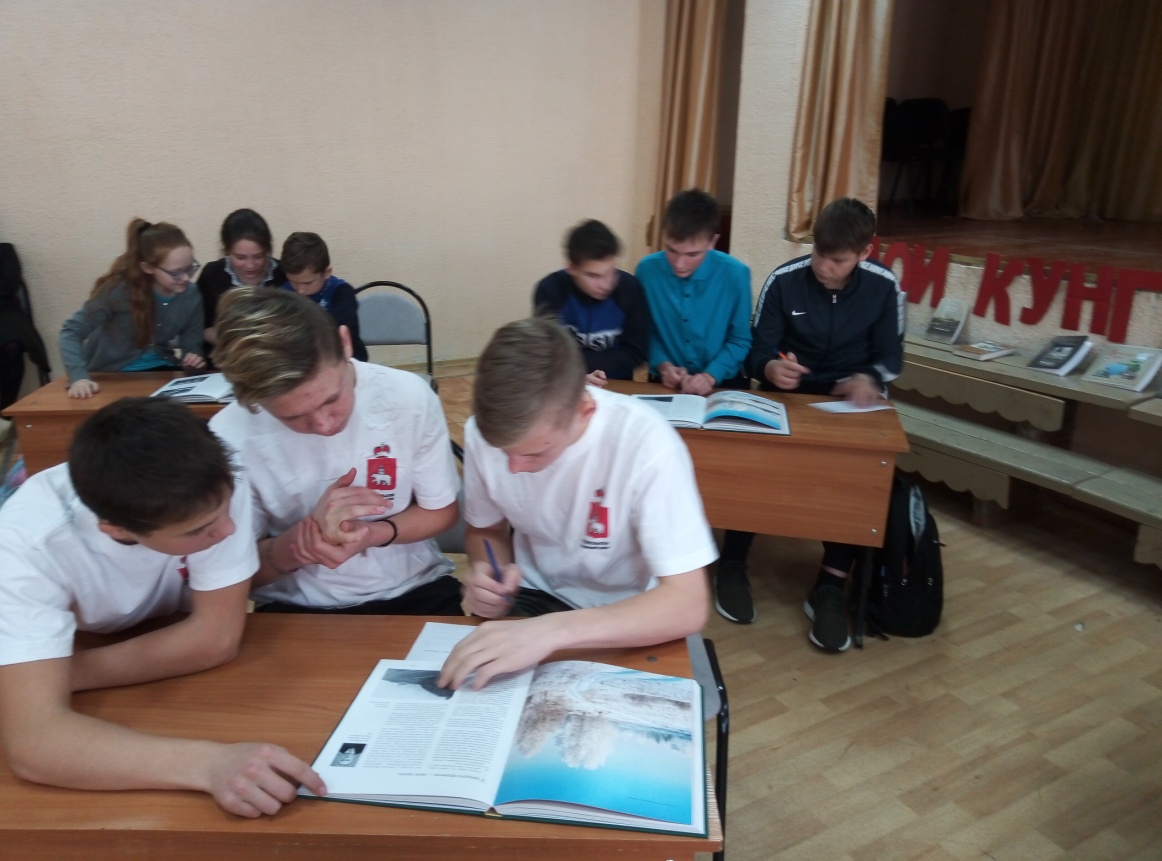 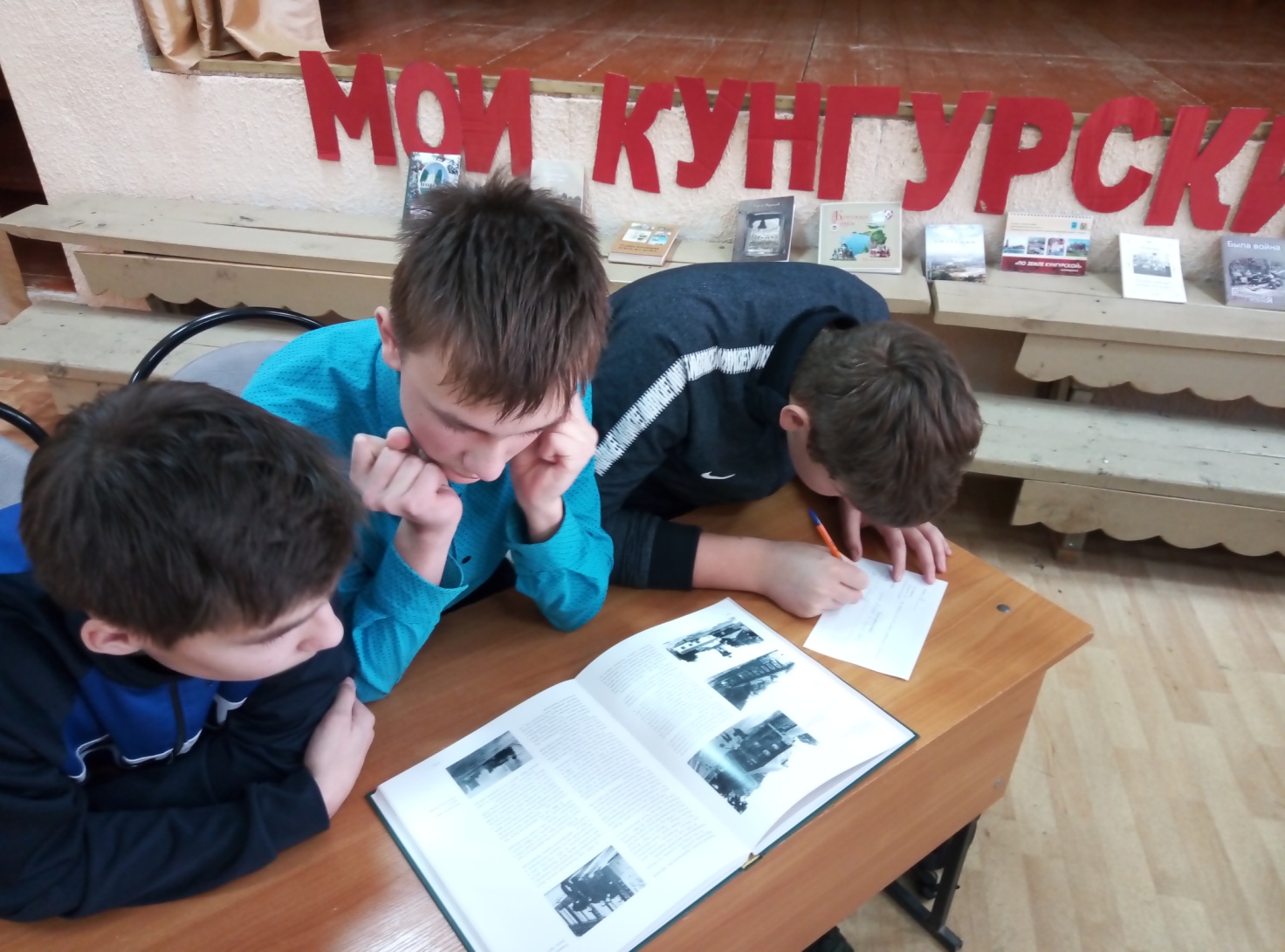 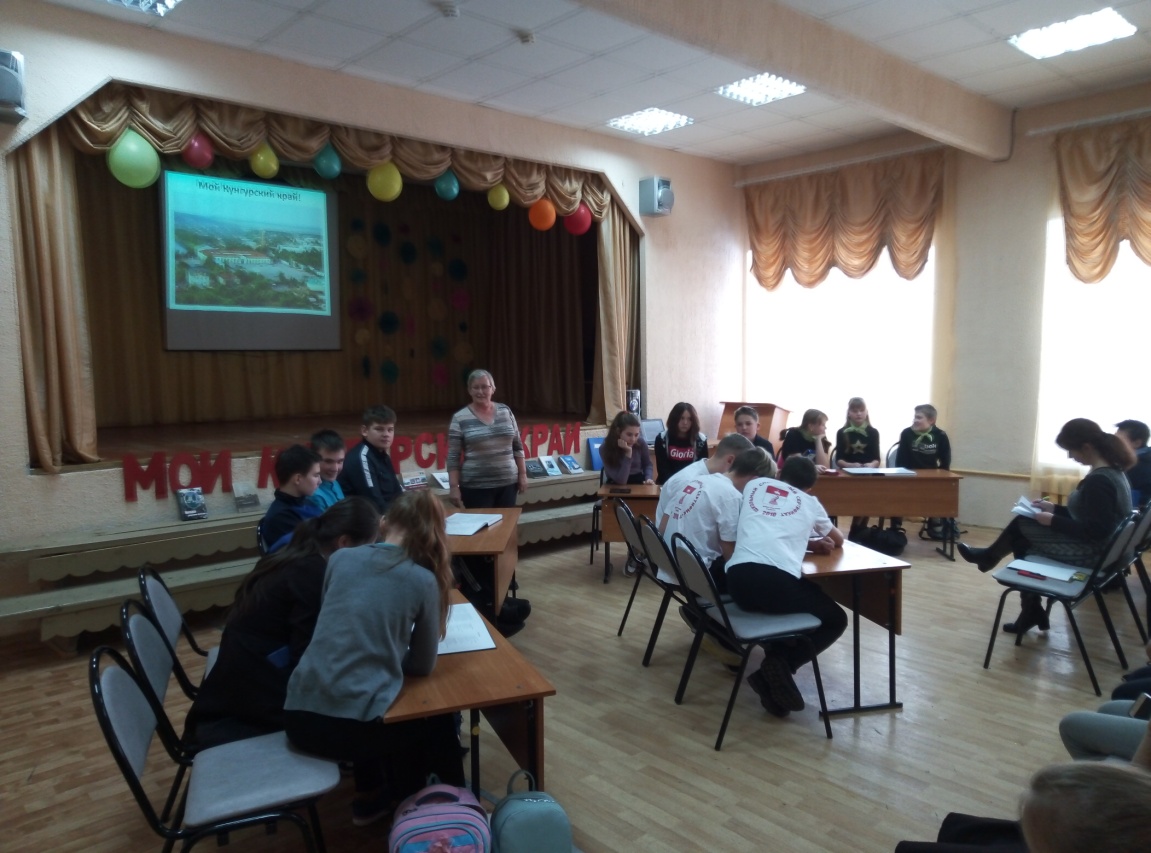 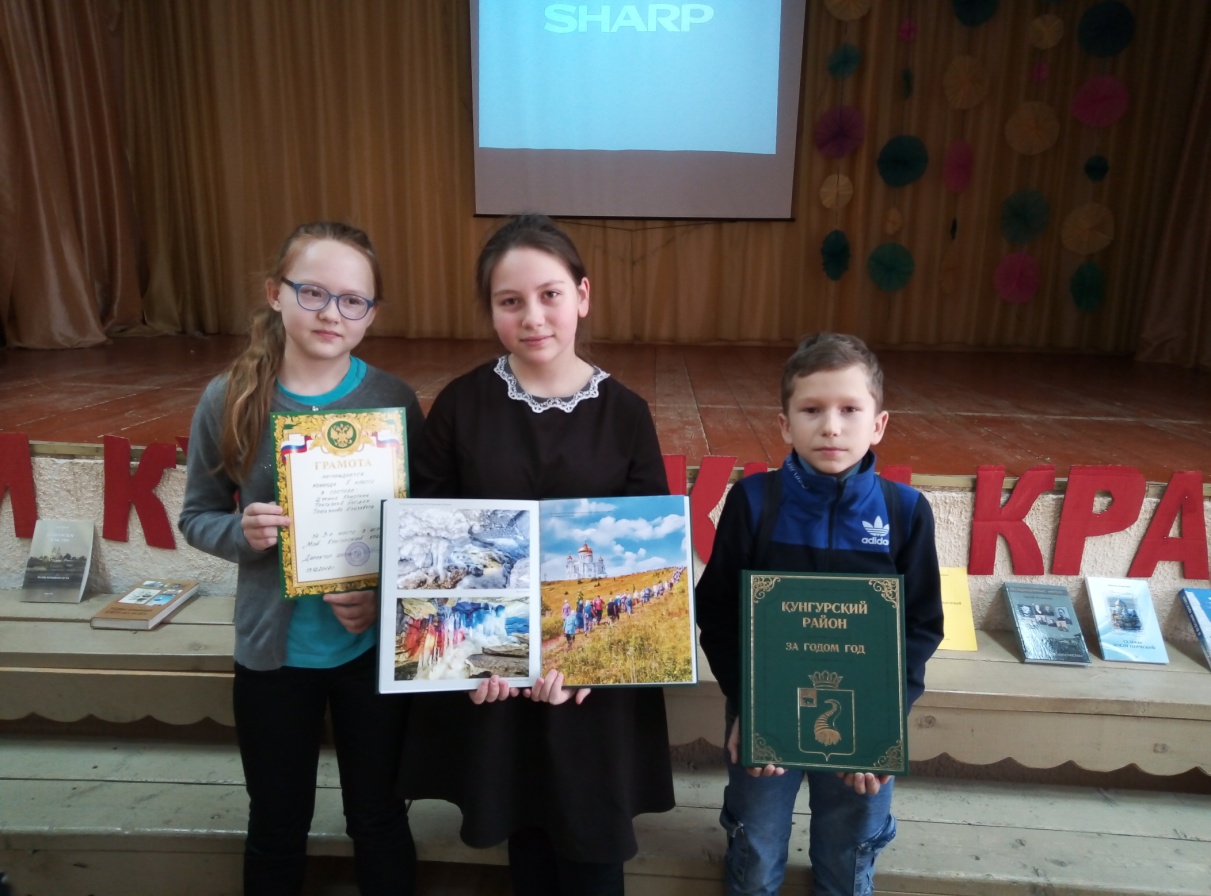 